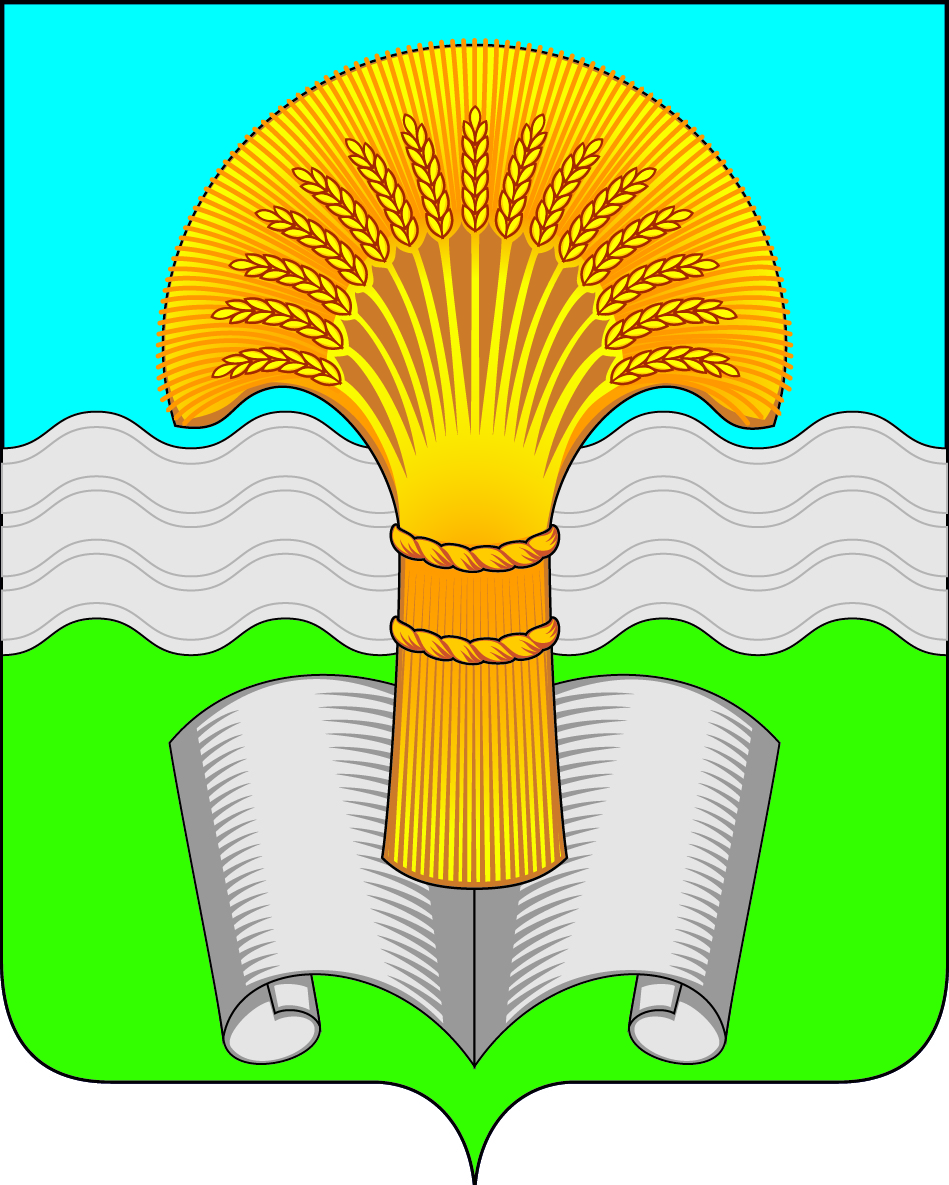 Районное Собрание муниципального района «Ферзиковский район»Калужской областиРЕШЕНИЕВ соответствии с Федеральным законом от 14.11.2002 №161-ФЗ «О государственных и муниципальных унитарных предприятиях», а также в соответствии с Уставом муниципального района «Ферзиковский район» Районное Собрание муниципального района «Ферзиковский район» РЕШИЛО:Утвердить Положение о порядке согласования совершения муниципальными унитарными предприятиями муниципального района «Ферзиковский район» сделок (приложение №1).Настоящее Решение вступает в силу со дня его официального опубликования в газете Ферзиковского района «Ферзиковские вести».Положение о порядке согласования совершения муниципальными унитарными предприятиями муниципального района «Ферзиковский район» сделокНастоящее Положение (далее – Положение) разработано в соответствии с Федеральным законом от 14.11.2002 №161-ФЗ «О государственных и муниципальных унитарных предприятиях» и определяет порядок согласования совершения муниципальными унитарными предприятиями муниципального района «Ферзиковский район» (далее – предприятия) сделок, которые согласно Федеральному закону от 14.11.2002 №161-ФЗ «О государственных и муниципальных унитарных предприятиях» не могут быть совершены без согласия собственника имущества предприятия.Настоящее Положение не регулирует порядок согласования сделок по оказанию муниципальным унитарным предприятием муниципального района «Ферзиковский район» «Ферзиковское автотранспортное предприятие» платных услуг.Для целей настоящего Положения основные понятия используются в следующих значениях:крупная сделка – в значении, определенном пунктом 1 статьи 23 Федерального закона от 14.11.2002 №161-ФЗ «О государственных и муниципальных унитарных предприятиях»;сделка, в совершении которой имеется заинтересованность – в значении, определенном пунктом 1 статьи 22 Федерального закона от 14.11.2002 №161-ФЗ «О государственных и муниципальных унитарных предприятиях».В случае, если согласно Федеральному закону от 14.11.2002 №161-ФЗ «О государственных и муниципальных унитарных предприятиях» сделка не может быть совершена предприятием без согласия собственника его имущества, такая сделка подлежит согласованию с Районным Собранием муниципального района «Ферзиковский район» (далее – Районное Собрание).Документы для согласования сделок в случаях, указанных в пункте 4 настоящего Положения, представляются предприятием в Отдел архитектуры, градостроительства, экономики, имущественных и земельных отношений администрации (исполнительно-распорядительного органа) муниципального района «Ферзиковский район» (далее – Отдел).Обращение о согласовании сделки и документы, прилагаемые к нему, должны быть подписаны директором предприятия или уполномоченным должностным лицом предприятия.Ответственность за достоверность информации, содержащейся в обращении о согласовании сделки и прилагаемых к нему документах, несет директор предприятия.В случае если сделка является одновременно сделкой, которая может быть совершена с согласия собственника имущества предприятия по нескольким основаниям, указанным в Федеральном законе от 14.11.2002 №161-ФЗ «О государственных и муниципальных унитарных предприятиях», то согласие Районного Собрания на совершение такой сделки является согласием на совершение этой сделки по всем основаниям.Для согласования сделок предприятие представляет в Отдел:обращение о согласовании сделки (далее – обращение о согласовании сделки), содержащее следующую информацию:предмет сделки;в случае закупки предприятием товаров, работ, услуг – способ закупки товаров, работ, услуг с указанием наименования контрагента (в случае совершения сделки с единственным поставщиком);сумма сделки в рублях (числом и прописью);в случае участия предприятия в закупках товаров, работ, услуг – размер обеспечения обязательств по сделке и размер обеспечения исполнения контракта (договора);срок поставки товаров (выполнения работ, оказания услуг);обоснование сделки, включающее:а) цель и обоснование потребности в совершении сделки;б) информацию о соответствии предмета и цели сделки видам деятельности предприятия, предусмотренным его уставом;в) обоснование и способ выбора закупочной процедуры или контрагента (в случае заключения сделки с единственным поставщиком);г) обоснование стоимости сделки, включая:источник финансирования сделки и способ формирования начальной (максимальной) цены с приложением копий документов, с помощью которых произведен расчет (в случае закупки предприятием товаров, работ, услуг);д) планируемые сроки выполнения обязательств по сделке;е) информацию о наличии заинтересованности в совершении согласуемой сделки (в случае, если в совершении сделки имеется заинтересованность);документацию о закупке (при проведении предприятием конкурентных процедур и при участии предприятия в таких процедурах).Обращение о согласовании сделки регистрируется в Отделе в день поступления такого обращения и рассматривается Отделом в срок, не превышающий трех рабочих дней с этого дня, в следующем порядке:осуществляется проверка соответствия содержания обращения о согласовании сделки и прилагаемых к нему документов требованиям пункта 7 настоящего Положения;с использованием источников общедоступной информации проверяются приведенные в обращении о согласовании сделки сведения;осуществляется проверка обоснованности указанной в обращении о согласовании сделки суммы сделки;при необходимости получения от предприятия дополнительной информации или документов Отдел направляет в адрес предприятия запрос в письменной форме (далее – запрос). Срок для ответа предприятия на данный запрос не может превышать трех рабочих дней. В случае непоступления в течение трех рабочих дней ответа от предприятия на указанный выше запрос обращение о согласовании сделки дальнейшему рассмотрению не подлежит.По результатам рассмотрения обращения о согласовании сделки Отдел:принимает решение о невозможности рассмотрения вопроса о согласовании такой сделки в случаях, предусмотренных пунктом 10 настоящего Положенияосуществляет подготовку проекта решения Районного Собрания, который подлежит внесению на рассмотрение Районного Собрания в соответствии с Регламентом Районного Собрания (в случае отсутствия оснований для принятия решения, указанного в подпункте 1 настоящего пункта Положения).Основаниями для принятия Отделом решения, указанного в подпункте 1 пункта 9 настоящего Положения, являются:несоответствие обращения о согласовании сделки требованиям подпункта 1 пункта 7 настоящего Положения;непредставление документов, указанных в подпункте 2 пункта 7 настоящего Положения (при проведении предприятием конкурентных процедур и при участии предприятия в таких процедурах); необоснованность указанной в обращении о согласовании сделки суммы сделки;установление факта недостоверности приведенной в обращении о согласовании сделки информации.Проект Решения Районного Собрания о согласовании сделки должен содержать следующие сведения:наименование предприятия, присвоенные предприятию основной государственный регистрационный номер юридического лица (ОГРН) и идентификационный номер налогоплательщика (ИНН);предмет сделки;сумма сделки;срок поставки товаров (выполнения работ, оказания услуг).Решение, указанное в подпункте 1 пункта 9 настоящего Положения, должно содержать указания на основание (основания) принятия такого решения со ссылкой (ссылками) на соответствующий подпункт (соответствующие подпункты) пункта 10 настоящего Положения.В случае необходимости согласования заключения дополнительного соглашения, предусматривающего изменение существенных условий ранее согласованных сделок, предприятие представляет в Отдел:обращение о согласовании заключения дополнительного соглашения;проект такого дополнительного соглашения;копию основного договора с приложениями, а также копии ранее заключенных дополнительных соглашений (в случае их наличия).от 20 марта 2024 года№381п. ФерзиковоОб утверждении Положения о порядке согласования совершения муниципальными унитарными предприятиями муниципального района «Ферзиковский район» сделок Глава муниципального района«Ферзиковский район»С. В. ТереховПриложение №1к Решению Районного Собраниямуниципального района «Ферзиковский район»от 20 марта 2024 года №381